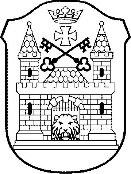 PĀRDAUGAVAS BĒRNU UN JAUNIEŠU CENTRS „ALTONA”Altonavas iela 6, Rīga, LV-1004, tālrunis/faks 67612354, e-pasts pbjcaltona@riga.lv NOLIKUMSRīgāRīgas pilsētas atklātais ģitārspēles ansambļu un solistu konkursa“ES UN MŪZIKA”  nolikumsVispārīgie jautājumi1. Šis nolikums nosaka kārtību, kādā norisinās Rīgas pilsētas atklātais ģitārspēles ansambļu un solistu konkurss “Es un mūzika” (turpmāk – konkurss).2. Konkursa mērķis:2.1. atbalstīt audzēkņu nepieciešamību izteikt un apliecināt sevi ģitārspēlē;2.2. veicināt ģitārspēles studiju audzēkņu skatuvisko pieredzi;2.3. veicināt sadraudzību un savstarpējās pieredzes apmaiņu starp kolektīviem.3. Konkursa  uzdevumi: 3.1. apzināt interešu izglītības un vispārizglītojošo iestāžu ģitārspēles kolektīvu un solistu radošo darbību un veicināt to izaugsmes iespējas;3.2. izvērtēt izglītības iestāžu  ģitārspēles akustisko vokāli instrumentālo ansambļu, instrumentālo ansambļu kolektīvu un solistu sniegumu;3.3. sniegt rekomendācijas kolektīvu mākslinieciskajai attīstībai.4. Konkursu rīko Pārdaugavas bērnu un jauniešu centrs ”Altona” (turpmāk PBJC „Altona”) sadarbībā ar Rīgas domes Izglītības, kultūras un sporta departamenta Sporta un jaunatnes pārvaldi (turpmāk – Pārvalde).5. PBJC „Altona” nodrošina un ievēro: Ministru kabineta 2009. gada 24. novembra noteikumos Nr.1338 “Kārtība, kādā nodrošināma izglītojamo drošība izglītības iestādēs un to organizētajos pasākumos” noteiktās prasības.PBJC „Altona” nodrošina un ievēro: Ministru kabineta 28.09.2021. noteikumu Nr. 662 “Epidemioloģiskās drošības pasākumi Covid-19 infekcijas izplatības ierobežošanai” noteiktās prasības.II. Konkursa norises vieta un laiks	7. Konkurss notiek attālināti no  2022. gada 25.aprīļa līdz  3.maijam.8. Konkurss tiek izvērtēts PBJC "Altona", Imantas ielā 11a.9. Konkursa nolikums un informācija par Konkursu tiek publicēta interneta vietnē www.intereses.lv un Iestādes tīmekļvietnē www.altona.riga.lv.10. Konkurss notiek attālināti – visi Dalībnieki piedalās, iesūtot vienu dziesmas vai skaņdarba video.III. Konkursa dalībnieki, pieteikumu iesniegšana un dalības nosacījumi11. Konkursā piedalās interešu izglītības iestāžu un vispārizglītojošo iestāžu akustiskie ģitārspēles vokāli instrumentālie un instrumentālie ansambļi un solisti (turpmāk – ansambļi un solisti).12. Pieteikuma anketas dalībai Konkursā (pielikums) nosūta elektroniski Sintijai Gravai uz e-pastu sgrava@edu.riga.lv līdz 13.aprīlim.13. Konkursā var pieteikt interešu izglītības iestāžu un vispārizglītojošo iestāžu akustiskos ģitārspēles vokāli instrumentālos un instrumentālos ansambļus un solistus šādās vecuma grupās: 1.grupa: jaunākā grupa vecumā no 12-15 gadiem – solisti;2.grupa: jaunākā grupa vecumā no 12-15 gadiem – akustiskie ģitārspēles vokāli instrumentālie un instrumentālie ansambļi, kuri darbojas mazāk kā divus gadus;3.grupa: vecākā grupa vecumā no 16-25 gadiem – solisti;4.grupa: vecākā grupa vecumā no 16-25 gadiem – akustiskie ģitārspēles vokāli instrumentālie un instrumentālie ansambļi.14. Konkursa dalības nosacījumi:14.1. Katrs kolektīvs vai solists konkursā izpilda ģitāru akustiskajā spēles veidā vienu dziesmu vai skaņdarbu. Dziesmu atskaņošanā drīkst izmantot arī citus akustiskos mūzikas instrumentus, taču pamatā jābūt akustisko ģitāru pavadījumam.14.2. Īpaši tiks novērtētas audzēkņu oriģināldziesmas vai skaņdarbi un to izpildījums. 14.3. Video materiālam jābūt filmētam šajā mācību gadā, vienā piegājienā (video materiāls nedrīkst būt montēts un apstrādāts).14.4. Nedrīkst iesūtīt ierakstus no jau notikušiem koncertiem.15. Konkursa dziesmu video ieraksti vai saite uz video materiālu ir jāiesūta no 2022.gada 25. aprīļa līdz 3.maijam uz e-pastu sgrava@edu.riga.lv.16. Kolektīva vadītājam pirms pieteikuma iesniegšanas jāsaņem rakstveida piekrišana no nepilngadīgo kolektīva dalībnieku likumiskajiem pārstāvjiem vai pilngadīgajiem dalībniekiem Dalībnieku fotografēšanai konkursa laikā un audiovizuālā materiāla publiskošanai pēc Konkursa.IV. Vērtēšanas noteikumi17. Konkursa dalībnieku sniegumu vērtē PBJC „Altona” izveidota un apstiprināta žūrija.18. Vērtējums var tikt samazināts, ja žūrija konstatēs, ka video ir montēts vai ir notikusi balss vai mūzikas instrumentu pēcapstrāde. Žūrija var lūgt atsūtīt jaunu video atbilstoši konkursa nolikumam.19. Iesūtītie video materiāli – Konkursa programmas tiek vērtētas 50 punktu sistēmā:19.1 Iesūtītā video atbilstība konkursa nolikumam no 1 līdz 10 punktiem.19.2. Tehniskais sniegums (intonācija, ritms, dikcija) no 1 līdz 10 punktiem.19.3. Mākslinieciskais sniegums (satura atklāsme, frāzējums, temps, dinamika, oriģinalitāte) no 1 līdz 10 punktiem.19.4. Stila izjūta (izpildījuma atbilstība izvēlētās dziesmas stilistikai) no 1 līdz 10 punktiem.19.5. Kopiespaids no 1 līdz 10 punktiem.Vērtēšanas punktu skala: 10 – izcili, 9 – teicami, 8 – ļoti labi, 7 – labi, 6 – gandrīz labi, 5 – viduvēji, 4 – apmierinoši, 3 – vāji, 2 – ļoti vāji 1 – ļoti, ļoti vāji.20. Vērtēšanas komisijai ir tiesības lemt par laureātu/pakāpju/diplomu nepiešķiršanu vai vairāku piešķiršanu, kādā no nominācijām. Vadoties pēc saņemto punktu skaita piešķirot I, II un III pakāpes diplomus:I pakāpe – 40 līdz 50 punkti,II pakāpe –30 līdz 39,99 punkti, pakāpe – 20 līdz 29,99 punkti.21. Vērtēšanas komisijas lēmums ir galīgs un neapstrīdams.V. Konkursa laureātu apbalvošana/rezultātu paziņošana22. Konkursa rezultātu paziņošana notiek līdz 2022. gada 17.maijam nosūtot konkursa dalībniekiem diplomus un balvas.23. Informācija par Konkursa rezultātiem  2022. gada 24.maijā tiek publicēta interneta vietnē www.intereses.lv un www.altona.riga.lv	Direktore                                                                                        		 M. BernandeGrava, 29778384	PielikumsRīgas pilsētas atklātā ģitārspēles ansambļu un solistu konkursa“ES UN MŪZIKA” 21.03.2022. nolikumam Nr.BJCP-22-4-nosdalībnieku pieteikumu anketa___________________________________________________________(ansambļa nosaukums vai solista vārds, uzvārds)___________(rajons/ pilsēta, iestāde)_____________________________________________________________(kolektīva vadītāja vārds, uzvārds, kontakttālrunis, e-pasts)_____________________________________________________________(vecuma grupa)Dalībnieku skaits __________, īsa vizītkarte:______________________________________________________________________________________________________________________________________________________________________________________________________________________________________________________________________________________________________________________________________________________________________________________________ Repertuārs:1. Skaņdarba nosaukums/mūzikas autors/ vārdu autors/ hronometrāža/2. Skaņdarba nosaukums/mūzikas autors/ vārdu autors/ hronometrāža/Datums2022.gada 21.martāNr.BJCP-22-4-nos 